Gentili genitori, vi informiamo che è stato attivato all’interno dell’Istituto frequentato dai vostri figli lo Sportello di Ascolto che prevede la possibilità che i ragazzi accedano, da soli o accompagnati dai loro docenti, a questo spazio a loro dedicato, in modo da essere ascoltati, supportati e aiutati a ritrovare un benessere psicologico, fisico e sociale. Per l’attivazione di tale intervento è necessario il consenso da parte della famiglia. Si chiede pertanto di compilare la parte sottostante e di firmare (entrambi i genitori) per accettazione.AUTORIZZAZIONEPadre__________________________________________________________________________Madre_____________________________________________________________________________Genitori di___________________________________________________________________presso la Scuola________________________________ classe_____________________________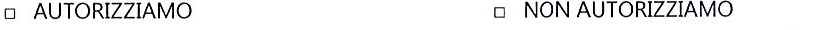 mio/nostro figlio/a ad usufruiredello SPORTELLO DI ASCOLTOSono informato/a ai sensi dell’art. 13 GDPR – Regolamento Generale sulla Protezione dei Dati (UE/2016/679) sulle finalità e le modalità del trattamento cui sono destinati i dati, e di essere consapevole, in particolare, che il trattamento riguarderà “dati particolari”, cioè “dati personali idonei a rilevare lo stato di salute” e “dati giudiziari”, come specificato nella finalità al punto 1 e 2.I sottoscritti, quali esercenti la potestà genitoriale sul minore ……………………………….. esprimono il consenso al trattamento dei Propri dati e dei dati del minore, anche per la loro eventuale comunicazione a terzi nei limiti indicati nell’informativa.Data									Firma di entrambi i genitori/Tutori______________________________									_______________________________